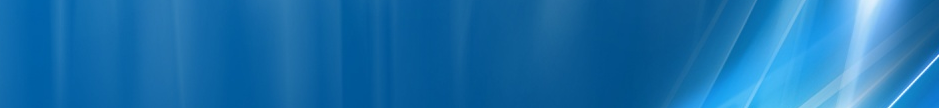 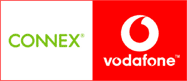 Al doilea stâlp RATB (trotuar stânga când vii dinspre Cora) dinaintea intrarii în statia de metrou Gorjului, exact înaintea intrarii în metrou. Pare sa fie un site mai recent, aparut undeva prin primavara 2006… BCCHAfiseazaLACCIDTRXDiverse637Militari11118309454FH 637 / 655 / 659 / 6672Ter  |  MB1BA_List 645 / 647 / 651   |   1 / 5 / 7 / 9 / 11 / 13 / 15 / 18 / 20 / 31 / 33 / 35 / 37 / 39 / 43 / 57 / 58 / 59 / 60 / 61RAM-111 dBmRAR2Test 7EAHC B | 2Ter – MB1T321240BSIC 24MTMS-TXPWR-MAX-CCH0     |30 dBmPRP4DSF22BABS-AG-BLKS-RES1CNCCCH configuration0     |Not CombinedRAI1RAC6CRH8